Supplemental Table 1  Mutagenic primers used for introduction of variantsMutated codon is shown underlined with the altered nucleotide in bold.* GenBank accession NM_000540.2.† GenBank accession NP_000531.2.Supplemental Table 2  EC50 values and statistical significance of RyR1 variantsAll variants show the amino acid change, GenBank accession NP_000531.2.† For comparisons with wild-type* Statistical significance, p < 0.01Supplemental Figure Sequence alignment surrounding the de novo c.14570T>C, p.Phe4857Ser variantSequence alignment was carried out using ClustalW  (http://www.ch.embnet.org/software/ClustalW.html ) and shows this residue is conserved in RyR1, RyR2 and RyR3 in all species.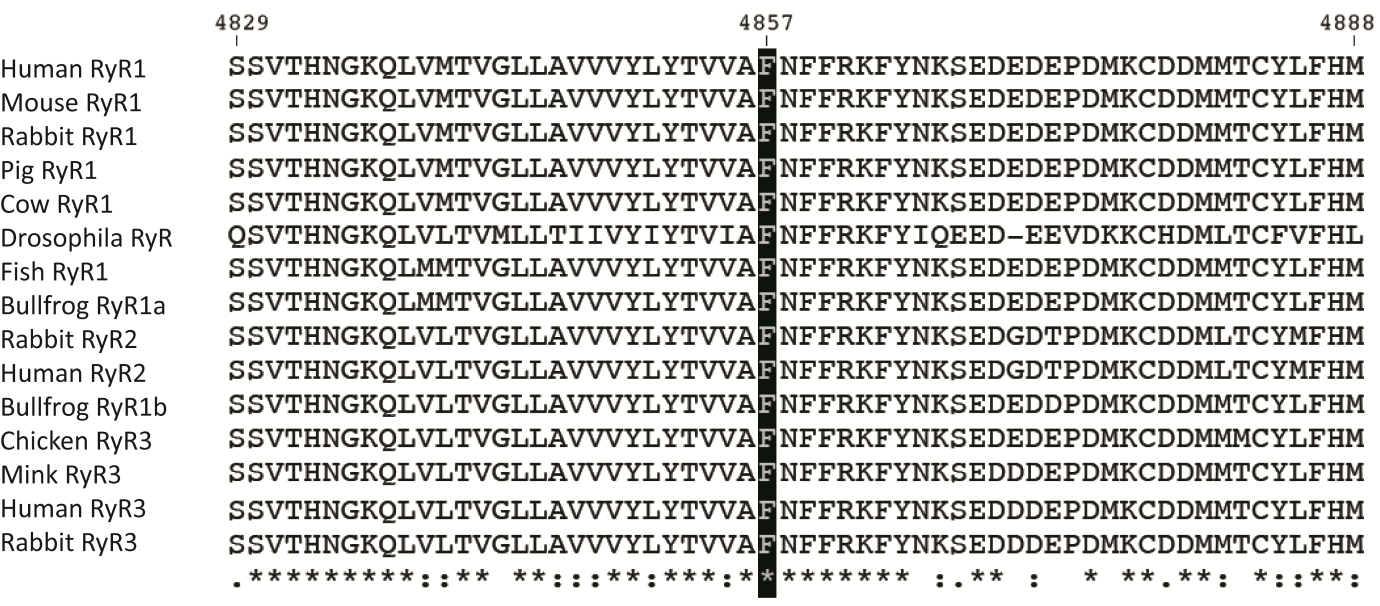 VariantForward primer sequenceReverse primer sequencec.14570T>C *p.Phe4857Ser†CACCGTGGTGGCCTCCAACTTCTTCCGCGCGGAAGAAGTTGGAGGCCACCACGGTGc.14582G>A *p.Arg4861His†CCTTCAACTTCTTCCACAAGTTCTACAACAATTGTTGTAGAACTTGTGGAAGAAGTTGAAGGc.14752G>A *p.Asp4918Asn†ACAGGGTGGTCTTCAACATCACCTTCTTCTTAAGAAGAAGGTGATGTTGAAGACCACCCTGTc.14497C>T*p.His4833Tyr†TGTCCTCTGTCACCTACAATGGGAATTCCCATTGTAGGTGACAGAGGACAc.13920G>C*p.Met4640Ile†GCACAGGCTACATCGAACCCGCCCTGCGCGCAGGGCGGGTTCGATGTAGCCTGTGCc.14545G>A*p.Val4849Ile†CCTTCTGGCGGTGGTCATCTACCTGTACACCGCGGTGTACAGGTAGATGACCACCGCCAGAAGGVariantEC50 ± SEM (μM 4-cmc)p-value†Wild-type468.8 ± 17.2p.Met4640Ile487.2 ± 280.582p.His4833Tyr290.2 ± 11.52.85 x 10-8 *p.Val4849Ile411.6 ± 18.50.039 p.Phe4857Ser07.65 x 10-15 *p.Arg4861His322.4 ± 19.74.81 x 10-5 *p.Asp4918Asn07.65 x 10-15 *